Publicado en Madrid el 24/11/2020 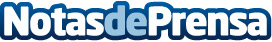 FAMOSA y Georgina Rodríguez llevan la magia de la Navidad a los niños de Nuevo FuturoFAMOSA, la juguetera líder en España, junto con Georgina Rodríguez se adelantan a la Navidad y entregan regalos a los niños y niñas de Nuevo FuturoDatos de contacto:Paloma Pastor636628055Nota de prensa publicada en: https://www.notasdeprensa.es/famosa-y-georgina-rodriguez-llevan-la-magia-de Categorias: Nacional Sociedad Entretenimiento Solidaridad y cooperación Consumo Ocio para niños http://www.notasdeprensa.es